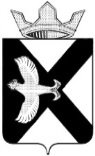 ДУМАМУНИЦИПАЛЬНОГО ОБРАЗОВАНИЯПОСЕЛОК БОРОВСКИЙРЕШЕНИЕ22 февраля 2023 г.	 				                                            №  311рп. БоровскийТюменского муниципального района Заслушав и обсудив информацию администрации муниципального образования поселок Боровский о реализации муниципальной программы «Развитие муниципальной службы в муниципальном образовании поселок Боровский» в 2022 году и плане реализации программы на 2023 год», в соответствии со статьей 23 Устава муниципального образования поселок Боровский, Боровская поселковая ДумаРЕШИЛА:1. Информацию о реализации муниципальной программы «Развитие муниципальной службы в муниципальном образовании поселок Боровский» в 2022 году и плане реализации программы на 2023 год» принять к сведению.2. Настоящее решение вступает в силу с момента подписания.Заместитель председателя Думы                                               	            Д.П. Новиков Приложениек решению Думымуниципального образованияпоселок Боровскийот 22.02.2023 № 311   Информация о реализации Программы «Развитие муниципальной службы в муниципальном образовании поселок Боровский» в 2022 году и плане реализации программы на 2023 год».Программа «Развитие муниципальной службы в муниципальном образовании поселок Боровский» в 2022 году и плане реализации программы на 2023 год» сформирована  для того, чтобы повысить уровень профессиональной компетентности муниципальных служащих, цели и задачи направлены на достижения  результата. Оценка программы производится по следующим  показателям:Доля принятых муниципальных  правовых актов от общего количества правовых актов, которые должны быть приняты в соответствии с федеральным законодательством и законодательством Тюменской области в сфере муниципальной службы и противодействия коррупции, %. Показатель выполнен на 100%. Для достижения своевременного принятия муниципальных правовых актов по вопросам муниципальной службы в соответствии с требованиями федерального и областного законодательства ежемесячно подписываются акты сверки с прокуратурой об изменениях в законодательстве,  раз в квартал проводится сверка с Комитетом муниципальной службы и кадров АТМР. Ежемесячно информация по исполнению мероприятий в части проведения антикоррупционной экспертизы МНПА, направленных в прокуратуру Тюменского района, а также включенных в областной регистр направляется в Сектор юридической работы Правового управления АТМР.Плановый показатель на 2023 год -100%.Доля должностей муниципальной службы, для которых утверждены должностные инструкции, соответствующие установленным требованиям. На все должности утверждены должностные инструкции выполнение 100%. Плановый показатель на 2023 год -100%Доля муниципальными служащими  предоставивших сведения о доходах и расходах, имуществе и обязательствах имущественного характера, а также о доходах, имуществе и обязательствах имущественного характера своих супруги (супруга) и несовершеннолетних детей в соответствии с перечнем должностей.  Всего муниципальных служащих 16 из них в соответствии с перечнем сведения предоставляют 14 муниципальных служащих, показатель выполнен на 100%. Плановый показатель на 2023 год -100%.Доля выявленных коррупционных нарушений от общего количества нарушений, по плану - 0 выполнение  - 0. Показатель в 2022 году выполнен на 100%. Коррупционных нарушений не выявлено. Плановый показатель на 2023 год - 0.Доля управленческих должностей муниципального образования, для замещения которых имеется резерв, от общего числа управленческих должностей муниципального образования по плану 100%  показатель выполнен на 100% (В 2022 году проведено два конкурса, На все 4 управленческих должности создан кадровый резерв. На конец 2022 года в резерве управленческих кадров стоят 17 человек). В 2022 году из резерва управленческих кадров назначено два муниципальных служащих.Плановый показатель на 2023 год -100%Доля должностей муниципальной службы, на которые сформирован кадровый резерв от общего количества должностей муниципальной службы, предусмотренных штатным расписанием администрацией муниципального образования. По плану 100% показатель выполнен на 100%. (из 12  на 12 должностей создан кадровый резерв - всего 36 человек). В 2022 году из кадрового резерва кадров назначен один муниципальный служащий.Плановый показатель на 2023 год -100%Доля муниципальных служащих, прошедших обучение, получивших дополнительное профессиональное образование от общего количества муниципальных служащих подлежащих обучению. Показатель выполнен на 100% при плане 5 человек – фактически обучено 5 человек. Плановый показатель на 2023 год – обучить 5 муниципальных служащих.СПРАВОЧНО: Кроме того в 2022 обучены по программам курсового обучения:В области Гражданской обороны и защиты от чрезвычайных ситуаций обучены 4 сотрудника.За счет средств местного бюджета прошли обучение: - по охране труда - 3 сотрудника (Глава и 2 специалиста администрации).Доля вакантных должностей муниципальной службы, замещаемых на основе назначения из резерва управленческих кадров и кадрового резерва. Показатель на 2022 год -100%. Показатель выполнен на 75%.  Плановый показатель на 2023 год -100%Доля аттестованных муниципальных служащих от общего количества муниципальных служащих, подлежащих аттестации. В 2022 году аттестацию прошли 7 муниципальных служащих, показатель выполнен на 100%Плановый показатель на 2023 год -100% (подлежат аттестации 5 муниципальный служащий).Соотношение количества муниципальных нормативных правовых актов, предоставленных в регистр муниципальных правовых актов Тюменской области, к количеству принятых муниципальных нормативных правовых актов поселением, %,  выполнение 100%. В 2022 году Думой и администрацией муниципального образования поселок Боровский было принято 68 МНПА, размещено в областном регистре 68 МНПА. Информация по исполнению мероприятий в части проведения антикоррупционной экспертизы, ежемесячно до 5 числа направляется в прокуратуру Тюменского района, а также о включенных в областной регистр МПА направляется в Сектор юридической работы Правового управления АТМР.Плановый показатель на 2023 год -100%Повышение уровня открытости муниципальной службы и доверия путем размещения информационных материалов в средствах массовой информации, в том числе в сети Интернет. Информация размещается на официальном сайте администрации муниципального образования поселок Боровский, на официальном сайте администрации Тюменского муниципального района в разделе муниципальных образовании на    страничке МО п. Боровский. В социальных сетях официальная страница Администрации муниципального образования поселок Боровский со статусом Госорганизация «ВКонтакте» с подключением к системе Госпаблики (1400 подписчиков).  Официальная страница со статусом Госорганизация «Однокласники» (600 подписчиков), «Телеграмм» (90 подписчиков). Газета Боровские вести» план выпуска газеты на 2022 год 23 номера, выпущено 23 номера. План на 2023 год выпустить 23 номера газеты.Количество обращений к сайту пользователями информации. К сожалению, на нашем сайте нет возможности провести мониторинг, к какой информации посетители обращаются чаще всего. Можем только подсчитать количество обращений через Интернет – приемную в 2022 году было 22 обращения на все обращения даны исчерпывающие ответы.Программа «Развитие муниципальной службы в муниципальном  образовании поселок Боровский на 2023 - 2025 годы» размещена на сайте администрации  муниципального образования поселок Боровский, и на сайте АТМР. Сведения о доходах и имуществе и обязательствах имущественного характера муниципальных служащих и членов их семей размещаются на сайте АТМР.В 2022 году на реализацию программы «Развитие муниципальной службы в муниципальном  образовании поселок Боровский на 2022 - 2024 годы» выделено 19958,0 тыс. руб., исполнение составило 19927,0 тыс. руб., в том числе- на издание газеты «Боровские вести» выделено 280,5 тыс. руб., исполнено 280,3 тыс. руб.На 2023 год на реализацию программы «Развитие муниципальной службы в муниципальном  образовании поселок Боровский» выделено 20 042 тыс.руб.Заместитель главы сельского поселения по правовым и кадровым вопросамВ.С. КраснощёкОб информации администрации муниципального образования поселок  Боровский о реализации муниципальной программы «Развитие муниципальной службы в муниципальном образовании поселок Боровский» в 2022 году и плане реализации программы на 2023год»